基本信息基本信息 更新时间：2024-05-13 09:14  更新时间：2024-05-13 09:14  更新时间：2024-05-13 09:14  更新时间：2024-05-13 09:14 姓    名姓    名N0148562N0148562年    龄35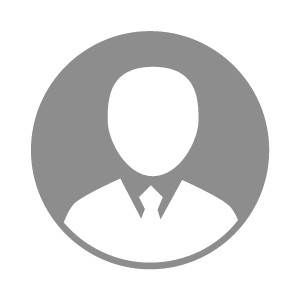 电    话电    话下载后可见下载后可见毕业院校陕西石油化工学院邮    箱邮    箱下载后可见下载后可见学    历大专住    址住    址陕西省渭南市陕西省渭南市期望月薪5000-10000求职意向求职意向QA管理,QC管理,品控经理QA管理,QC管理,品控经理QA管理,QC管理,品控经理QA管理,QC管理,品控经理期望地区期望地区陕西省陕西省陕西省陕西省教育经历教育经历就读学校：陕西石油化工学校 就读学校：陕西石油化工学校 就读学校：陕西石油化工学校 就读学校：陕西石油化工学校 就读学校：陕西石油化工学校 就读学校：陕西石油化工学校 就读学校：陕西石油化工学校 工作经历工作经历工作单位：某饲料科技有限责任公司 工作单位：某饲料科技有限责任公司 工作单位：某饲料科技有限责任公司 工作单位：某饲料科技有限责任公司 工作单位：某饲料科技有限责任公司 工作单位：某饲料科技有限责任公司 工作单位：某饲料科技有限责任公司 自我评价自我评价本人性格开朗、稳重、有活力，待人热情、真诚。工作认真负责，积极主动，能吃苦耐劳。有较强的组织能力、实际动手能力和团体协作精神，能迅速的适应各种环境，并融合其中。本人性格开朗、稳重、有活力，待人热情、真诚。工作认真负责，积极主动，能吃苦耐劳。有较强的组织能力、实际动手能力和团体协作精神，能迅速的适应各种环境，并融合其中。本人性格开朗、稳重、有活力，待人热情、真诚。工作认真负责，积极主动，能吃苦耐劳。有较强的组织能力、实际动手能力和团体协作精神，能迅速的适应各种环境，并融合其中。本人性格开朗、稳重、有活力，待人热情、真诚。工作认真负责，积极主动，能吃苦耐劳。有较强的组织能力、实际动手能力和团体协作精神，能迅速的适应各种环境，并融合其中。本人性格开朗、稳重、有活力，待人热情、真诚。工作认真负责，积极主动，能吃苦耐劳。有较强的组织能力、实际动手能力和团体协作精神，能迅速的适应各种环境，并融合其中。本人性格开朗、稳重、有活力，待人热情、真诚。工作认真负责，积极主动，能吃苦耐劳。有较强的组织能力、实际动手能力和团体协作精神，能迅速的适应各种环境，并融合其中。本人性格开朗、稳重、有活力，待人热情、真诚。工作认真负责，积极主动，能吃苦耐劳。有较强的组织能力、实际动手能力和团体协作精神，能迅速的适应各种环境，并融合其中。其他特长其他特长